Slepá mapa (12 významných českých řek)Doplňte slepou mapu nejvýznamnějších českých řek, poté si svůj výsledek zkontrolujte, případně opravte a doplňte. Odesílat ke kontrole nemusíte, je to kontrola základních vědomostí, které by měl každý občan mít. 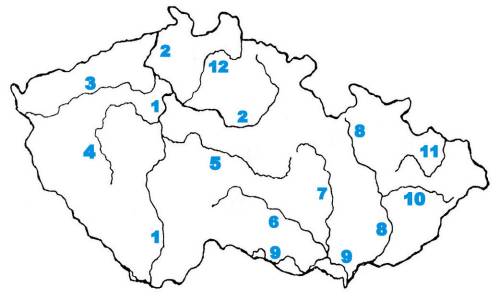 